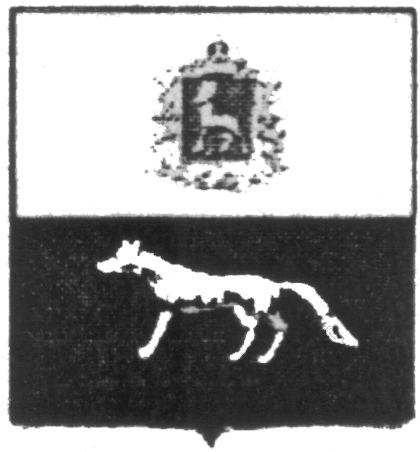 П О С Т А Н О В Л Е Н И Е       от 27.01.2023 № 3О внесении изменений в Приложение к постановлению администрации сельского поселения Воротнее муниципального района Сергиевский №67 от 30.12.2021г. «Об утверждении муниципальной программы «Благоустройство территории сельского поселения Воротнее муниципального района Сергиевский» на 2022-2024гг.»В соответствии с Федеральным законом от 06.10.2003 № 131-ФЗ «Об общих принципах организации местного самоуправления в Российской Федерации» и Уставом сельского поселения Воротнее, в целях уточнения объемов финансирования проводимых программных мероприятий, Администрация сельского поселения Воротнее муниципального района Сергиевский  ПОСТАНОВЛЯЕТ:        1.Внести изменения в Приложение к постановлению Администрации сельского поселения Воротнее муниципального района Сергиевский №67 от 30.12.2021г. «Об утверждении муниципальной программы «Благоустройство территории сельского поселения Воротнее муниципального района Сергиевский» на 2022-2024гг.» (далее - Программа) следующего содержания:        1.1.В Паспорте Программы позицию «Объем финансирования» изложить в следующей редакции:         Планируемый общий объем финансирования Программы составит:  3982,56324 тыс. рублей, в том числе:-средств местного бюджета – 3958,80716 тыс.рублей:2022г. – 1402,05129  тыс.рублей; 2023г. – 1345,42826  тыс.рублей;2024г. – 1211,32761 тыс.рублей.- внебюджетные средства - 23,75608 тыс.рублей:2022 г. – 23,75608 тыс.рублей; 2023г. – 0,00  рублей;2024г. – 0,00 рублей.1.2. Раздел 4 Программы «Перечень программных мероприятий, предусмотренных для реализации целей и решения задач муниципальной программы» изложить в следующей редакции: 1.3. Раздел 5 Программы «Обоснование ресурсного обеспечения Программы» изложить в следующей редакции: Источником финансирования Программы являются средства бюджета    сельского поселения Воротнее муниципального района Сергиевский.	Общий объем финансирования на реализацию Программы составляет 3982,56324 тыс. рублей, в том числе по годам: 	- на 2022 год – 1425,80737 тыс. рублей 	- на 2023 год – 1345,42826 тыс. рублей;	- на 2024 год – 1211,32761 тыс. рублей.	Объемы финансирования Программы по мероприятиям и годам подлежат уточнению при формировании бюджета сельского поселения Воротнее на соответствующий финансовый год.                                                                                                                                                                                                                                                                                              2.Опубликовать настоящее Постановление в газете «Сергиевский вестник».3.Настоящее Постановление вступает в силу со дня его официального опубликования.	Глава сельского поселения Воротнеемуниципального района Сергиевский                                           Никитин С.А.Наименование бюджетаНаименование мероприятийЗатраты на реализацию мероприятий, рублейЗатраты на реализацию мероприятий, рублейЗатраты на реализацию мероприятий, рублейНаименование бюджетаНаименование мероприятий2022 год2023 год2024 годМестный бюджетЭлектроэнергия и ТО уличного освещения1035,723551191,428261211,32761Местный бюджетТрудоустройство безработных, несовершеннолетних 232,99841130,000000,00Местный бюджетУлучшение санитарно-эпидемиологического состояния территории6,7293317,000000,00Местный бюджетПрочие мероприятия126,600007,000000,00Местный бюджетИТОГО1402,051291345,428261211,32761Внебюджетные средства бюджетПрочие мероприятия23,756080,000,0Внебюджетные средства бюджетИТОГО23,756080,000,00            ВСЕГО            ВСЕГО1425,807371345,428261211,32761